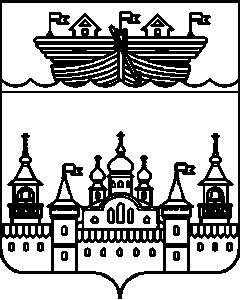 СЕЛЬСКИЙ СОВЕТ ВЛАДИМИРСКОГО СЕЛЬСОВЕТАВОСКРЕСЕНСКОГО МУНИЦИПАЛЬНОГО РАЙОНАНИЖЕГОРОДСКОЙ ОБЛАСТИРЕШЕНИЕ16 февраля 2021 года		№ 1О досрочном прекращении полномочий депутатов сельского Совета Владимирского сельсовета Воскресенского муниципального района Нижегородской областиВ соответствии с ч. 4 ст. 12.1, п. 2 ч. 1 ст. 13.1 Федерального закона от 25.12.2008 № 273-ФЗ «О противодействии коррупции», Уставом Владимирского сельсовета, п. 3,4Положения о представлении лицами, замещающими муниципальные должности Владимирского сельсовета Воскресенского муниципального района Нижегородской области сведений о своих доходах, расходах, об имуществе и обязательствах имущественного характера, а также сведения о доходах, расходах, об имуществе иобязательствах имущественного характера своих супруг (супругов) и несовершеннолетних детей, утв. решением сельского Совета Владимирского сельсовета Воскресенского муниципального района Нижегородской области от 20.02.2020г. № 3,Сельский Советрешил:1. В связи с непредставлением не позднее 13 января 2021 года депутатами сельского Совета Владимирского сельсовета, сведений о своих доходах, об имуществе и обязательствах имущественного характера, а также сведения о доходах, об имуществе и обязательствах имущественного характера своих супруг (супругов) и несовершеннолетних детей, за 2019 год, прекратить досрочно полномочия депутатов сельского Совета Владимирского сельсовета Воскресенского муниципального района Нижегородской области Дёмина Руслана Викторовича – округ № 7 и Федосеева Сергея Владимировича – округ № 11.2. Опубликовать настоящее решение на официальном сайте администрации района www.voskresenskoe-adm.ru и разместить на информационном стенде в здании администрации Владимирского сельсовета.3. Контроль за исполнением решения оставляю за собой.4. Настоящее решение вступает в силу со дня принятия.Глава местного самоуправления-  				А.Н.Мозжанов